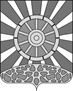 АДМИНИСТРАЦИЯ УНИНСКОГО МУНИЦИПАЛЬНОГО ОКРУГАКИРОВСКОЙ ОБЛАСТИПОСТАНОВЛЕНИЕ08.02.2023                                                                                                  № 81пгт УниО внесении изменений в Положение об оплате трудаработников муниципальной пожарной охраны, утвержденное постановлением администрации Унинского района от 30.12.2021 №444На основании пункта 1 постановления администрации Унинского муниципального округа от 31.01.2023 № 57 «О порядке индексации заработной платы работников муниципальных учреждений в 2023 году», администрация Унинского муниципального округа ПОСТАНОВЛЯЕТ:Внести изменения в Положение об оплате труда работников муниципальной пожарной охраны, утвержденное постановлением администрации района от 30.12.2021 № 444 (в редакции от 04.02.2022 № 110, от 17.05.2022 № 304, от 20.09.2022 № 539, далее - Положение):изложить в новой редакции приложение к Положению «Размеры должностных окладов работников муниципальной пожарной охраны» согласно приложению.2. Настоящее постановление подлежит опубликованию в Информационном бюллетене органов местного самоуправления Унинского муниципального округа и размещению на официальном сайте Унинского муниципального округа.3. Постановление вступает в силу с момента опубликования и распространяется на правоотношения, возникшие с 01.01.2023.Глава Унинского  муниципального округа                                                                Т.Ф. Боровикова___________________________________________________Приложениек Положению об оплате труда работников муниципальной пожарной охраны, утвержденному постановлением администрации Унинского района от 30.12.2021 № 444(в редакции от  08.02.2023   №81 )Размеры должностных окладов работников муниципальной пожарной охраны____________________Наименование профессиональной квалификационной группыНаименование должности работника МПОРазмер оклада(рублей)Размер должностных окладов с учетом индексации на 01.01.2023(рублей)Профессиональная квалификационная группа «Общеотраслевые профессии рабочих второго уровня»(4 квалификационный уровень)Начальник подразделения муниципальной пожарнойохраны63656716Профессиональная квалификационная группа «Общеотраслевые профессии рабочих второго уровня»(4 квалификационный уровень)Водитель пожарного автомобиля подразделения муниципальной пожарной охраны63656716